FORMULARIO ACTA SÍNTESISFacultad: F.A.D.Carrera: PROFESORADO DE TEATROUnidad o Espacio Curricular: CUERPO Y MOVIMIENTOFecha: 18/05/2020Datos de la Convocatoria. Fecha de vigencia de la publicación: 06/05/2020 HASTA 12/05/2020Horario de inscripción y recepción de la documentación: ONLINE Duración del cursado: ANUALHorario del dictado: MIERCOLES 20:00 A 22:00HS.Curso/División: 1° AÑOCarga horaria: 3 HORASCausal de la vacante: AFECTACION DE SERVICIO Listado de inscriptos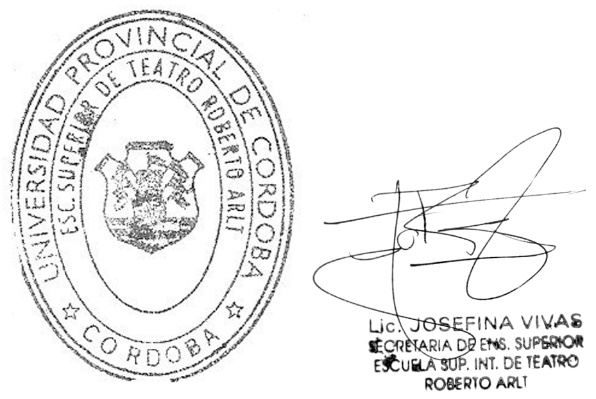 FORMULARIO ACTA SÍNTESISFacultad: F.A.D.Carrera: PROFESORADO DE TEATROUnidad o Espacio Curricular: ESCENOTECNIA IIFecha: 18/05/2020Datos de la Convocatoria. Fecha de vigencia de la publicación: 06/05/2020 HASTA 12/05/2020Horario de inscripción y recepción de la documentación: ONLINE Duración del cursado: ANUALHorario del dictado: LUNES 18:00-20:00 HSCurso/División: 2°AÑOCarga horaria: 3 HORASCausal de la vacante: LICENCIA POR ENFERMEDADListado de inscriptos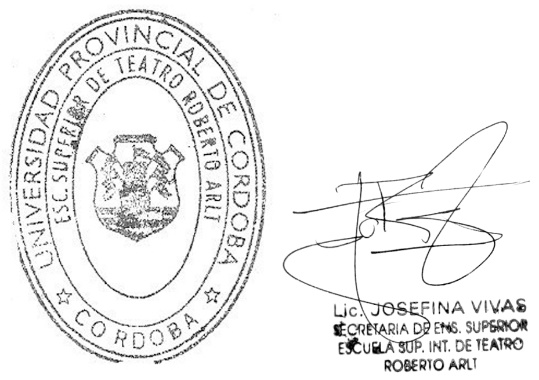 FORMULARIO ACTA SÍNTESISFacultad: F.A.D.Carrera: PROFESORADO DE DANZAUnidad o Espacio Curricular: DANZAS RITUALESFecha: 18/05/2020Datos de la Convocatoria. Fecha de vigencia de la publicación: 06/05/2020 HASTA 12/05/2020Horario de inscripción y recepción de la documentación: ONLINE Duración del cursado: ANUALHorario del dictado: JUEVES   13:00 A 15:00 - 15:40 A 17:40HSCurso/División: 2°AÑO COM A Y BCarga horaria: 3 HORAS POR COMISION Causal de la vacante: LIC. POR ENFERMEDADListado de inscriptosFORMULARIO ACTA SÍNTESISFacultad: F.A.D.Carrera: PROFESORADO DE TEATROUnidad o Espacio Curricular: PRACTICA DOCENTE I: CONTEXTOS Y PRACTICAS EN ED.ARTISTICAFecha: 18/05/2020Datos de la Convocatoria. Fecha de vigencia de la publicación: 06/05/2020 HASTA 12/05/2020Horario de inscripción y recepción de la documentación: ONLINE Duración del cursado: ANUALHorario del dictado: MIERCOLES 18:00 20:40 HSCurso/División: 1°AÑOCarga horaria: 4 HORASCausal de la vacante: LIC. POR CARGO DE MAYOR JERARQUIAListado de inscriptos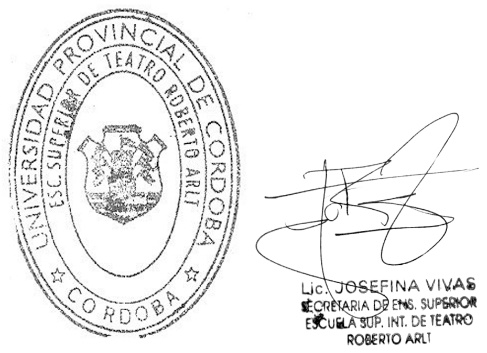 FORMULARIO ACTA SÍNTESISFacultad: F.A.D.Carrera: PROFESORADO DE TEATROUnidad o Espacio Curricular: EL TEXTO DRAMÁTICOFecha: 18/05/2020Datos de la Convocatoria. Fecha de vigencia de la publicación: 06/05/2020 HASTA 12/05/2020Horario de inscripción y recepción de la documentación: ONLINE Duración del cursado: ANUALHorario del dictado: MIERCOLES DE 19:20 A 21:20 HSCurso/División: 3°AÑOCarga horaria:  3 HORASCausal de la vacante: LICENCIA SIN GOCE DE SUELDOListado de inscriptos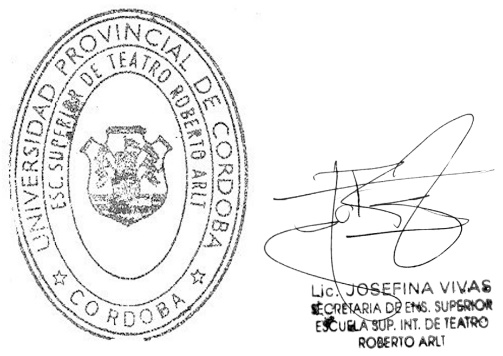 FORMULARIO ACTA SÍNTESISFacultad: F.A.D.Carrera: PROFESORADO DE TEATROUnidad o Espacio Curricular: ACTUACIÓN IIFecha: 18/05/2020Datos de la Convocatoria. Fecha de vigencia de la publicación: 06/05/2020 HASTA 12/05/2020Horario de inscripción y recepción de la documentación: ONLINE Duración del cursado: ANUALHorario del dictado: MIERCOLES DE 18:00 - 21:20HSCurso/División: 2°AÑOCarga horaria: 5 HORASCausal de la vacante: JUBILACION Listado de inscriptos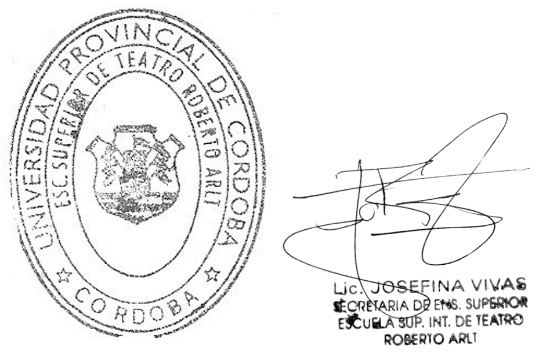 FORMULARIO ACTA SÍNTESISFacultad: F.A.D.Carrera: PROFESORADO DE TEATROUnidad o Espacio Curricular: ACTUACION IFecha: 18/05/2020Datos de la Convocatoria. Fecha de vigencia de la publicación: 06/05/2020 HASTA 12/05/2020Horario de inscripción y recepción de la documentación: ONLINE Duración del cursado: ANUALHorario del dictado: Curso/División: JUEVES 18:00 -21:20 HSCarga horaria: 5 HORASCausal de la vacante: LICENCIA CARGO DE MAYOR JERARQUIAListado de inscriptos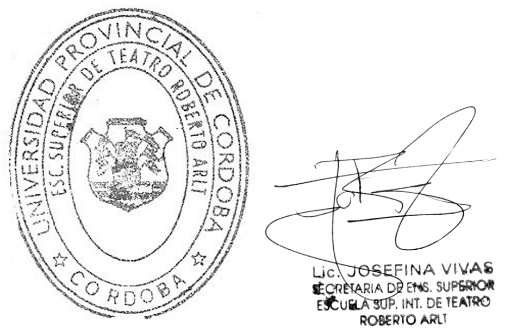 FORMULARIO ACTA SÍNTESISFacultad: F.A.D.Carrera: PROFESORADO DE DANZAUnidad o Espacio Curricular: PRACTICA DOCENTE III Y RESIDENCIAFecha: 18/05/2020Datos de la Convocatoria. Fecha de vigencia de la publicación: 06/05/2020 HASTA 12/05/2020Horario de inscripción y recepción de la documentación: ONLINE Duración del cursado: ANUALHorario del dictado: LUNES 9:40 a 12:20 Y VIERNES 9:40 A 12:20HSCurso/División :3°AÑO COMBCarga horaria: 8 HORASCausal de la vacante: LICENCIA SIN GOCE DE HABERESListado de inscriptos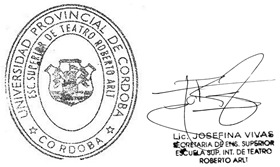 N° de inscripciónApellido y NombreDNITitulación54ASIS, CARLA ANDREA32739464LICENCIADA  EN TEATRO10BRINGAS,LAURA31843594PROFESORA DE ED.FISICA.PROFESORA DE TEATRO.17FERNANDEZ PERELLO, PABLO ARIEL 28270482PROFESOR DE ED.FISICA28GERLERSTEIN MOREYRA, LAILA CAROLA34008576LIC. EN COMPOSICION COREOGRAFICA30HAAS BATISTA, DIEGO ALBERTO30560137DIPLOMADO EN POLITICAS CULTURALES.39MALDONADO, NAHUEL SIMON18883084LICENCIADO EN TEATRO36MARTINELLI, ELINA26310435PROFESORA EN TECNICAS TEATRALES31MENDIETA, MARIA VERONICA28427435LICENCIADA EN TEATRO23MORENO MAGLIANO, MICAELA30469437TECNICA SUPERIOR EN METODOS DANCISTICOS.48PACELLA, LUCA95517196BIOLOGOMOLECULAR Y CELULAR42PALERMO ,JULIETA34070366PROFESORA DE ED.FISICA –PROFESORA DE DANZA.34ROSSI,STEFANIA36426444LICENCIADA EN TEATRO53ROSSO, ANA VICTORIA32540081TECNICA SUPERIOR EN METODOS DANCISTICOS51SECO DEMO,SARA JOSEFINA 37820681LICENCIADA EN TEATRO22TORRES, JOSE ARIEL32495080PROFESOR DE TEATRO43 ZOPPI, CECILIA LAURA31851884LICENCIADA EN NUTRICIÓN.N° de inscripciónApellido y NombreDNITÍTULO56BALDO, GUILLERMO34982439LICENCIADO EN TEATRO46CHIODI, MERCEDES28885016TECNICA SUPERIOR EN TECNICAS TEATRALES11FALFAN ,GERMÁN EDUARDO22795804TECNICO UNIVERSITARIO EN ESCENOGRAFIA E ILUMINACION49MARQUEZ  SAUAD, AGUSTINA MARIA35251724LICENCIADA EN TEATRO8PAEZ, PAULA JIMENA29968775PROFESORA SUPERIOR EN ARTES PLASTICAS: ESCULTURA47RIVAS COSANI, ARIADNA FLORENCIA36235280PROFESORA DE TEATRO.6SASIA, JOSE ANTONIO32621153LICENCIADO EN ARTESN° de inscripciónApellido y NombreDNITITULACION44DEVOTO, PAULA INES25080867PROFESORA NACIONAL SUPERIOR DE DANZA CLASICA Y CONTEMPORANEA.PROFESORA UNIVERSITARIA.LICENCIADA EN ARTE Y GESTION CULTURAL. 28GELERSTEIN MOREYRA,LAILA CAROLA34008576LICENCIADA EN COMPOSICIÓN COREOGRAFICA.29MAIDANA, MARIA PAZ39422176LICENCIADA EN FOLCLORE. INTERPRETE EN FOLCLORE Y TANGO.40MARTELOTTO, ROMINA RAQUEL30846462LICENCIADA EN RR.HH.TECNICA EN RRHH.TEC.SUPERIOR EN DISEÑOS DE INTERIORES.20SCHIFFINO, MARIA CLAUDINA21579068PROFESORA SUPERIOR EN DANZAS CLASICAS Y CONTEMPORANEAS. LICENCIADA EN ARTES ESCENICAS.N° de inscripciónApellido y NombreDNITitulación4AYLLON, MERCEDES CRISTINA24360207PROFESORA DE GRADO EN ESCENOGRAFIA.DISEÑADORA ESCENOGRAFICA10BRINGAS, LAURA31843594PROFESORA DE EDUCACION FISICAPROFESORA DE TEATRO50CASTAGNO, JORGELINA31057961PROFESORA DE ARTES EN TEATRO41CAVO, CRISTIAN GERMAN24224226PROFESOR  EN TECNICAS TEATRALES Y DIRECCIÓN ACTORALTECNICO SUPERIOR EN PUBLICIDAD25CENTENO, MARIA VICTORIA26178728PROFESORA  EN TECNICAS TEATRALES Y DIRECCIÓN ACTORAL7GIORDANO, VIRGINIA24675995LICENCIADA EN ARTE Y GESTIÓN CULTURAL.FORMACION DEL ACTOR13GODOY VILLEGAS, CINDY LORENA174349266LICENCIADA EN TEATRO24MADARIETA, AGUSTINA36435310LICENCIADA EN TEATRO.PROFESORA DE TEATRO9MORA, ELISA LUCIANA ENCARNACIÓN29325049PROFESORA EN ARTES DE TEATRO.LICENCIADA EN ARTE Y GESTION CULTURAL47RIVAS COSANI, ARIADNA FLORENCIA36235280PROFESORA DE TEATRO32SENA, CARLINA EDELVEIS24173642PROFESORA EN TECNICAS TEATRALES35VACA NARVAJA, CAROLINA22161250PROFESORA EN TECNICAS TEATRALES.N° de inscripciónApellido y NombreDNITitulación54ASIS, CARLA ANDREA32739464LICENCIADA EN TEATRO56BALDO, GUILLERMO34982439LICENCIADO EN TEATRO39MALDONADO,NAHUEL SIMON18883084LICENCIADO EN TEATRO5MARIN, FWALA-LO34967941LICENCIADA EN TEATRO3ORELLANA, JESICA LOURDES 28801731LICENCIADA EN TEATRO.PROFESORA UNIVERSITARIA DE TEATRO15ORTIZ CUADRADO, MARIA ALEJANDRA95271902PROFESORA EN NIVEL MEDIO Y SUPERIOR EN TEATRO22TORRES,JOSE ARIEL32495080PROFESOR DE TEATRON° de inscripciónApellido y NombreDNIPROPUESTA54ASIS,CARLA ANDREA32739464SI19BALMACEDA, NELSON DAVID28836885SI50CASTAGNO, JORGELINA31057961SI1CAVO,CRISTIAN GERMAN24224226SI25CENTENO, MARIA VICTORIA26178728SI2DAGA,JULIETA LUCIA24901324SI27FONSECA,RODRIGO ALBERTO24769483SI41GALLO,MARIA LAURA17630156SI18GIUNGI, ENRIQUE DARIO26728029SI39MALDONADO, NAHUEL SIMON18883084SI36MARTINELLI, ELINA26310435SI31MENDIETA,MARIA VICTORIA28427435SI3ORELLANA, JESICA LOURDES28801731SI47RIVAS COSANI, ARIADNA FLORENCIA36235280SI34ROSSI,STEFANIA 36426444SI32SENA,CARLINA EDELVEIS24173642SIN° de inscripciónApellido y NombreDNITitulación54ASIS,CARLA ANDREA32739464LICENCIADA EN TEATRO56BALDO, GUILLERMO34982439LICENCIADO EN TEATRO19BALMACEDA, NELSON DAVID28836885LICENCIADO EN TEATRO50CASTAGNO, JORGELINA31057961PROFESORA DE ARTES EN TEATRO1CAVO,CRISTIAN GERMAN24224226PROFESOR  EN TECNICAS TEATRALES Y DIRECCIÓN ACTORALTECNICO SUPERIOR EN PUBLICIDAD2DAGA,JULIETA LUCIA24901324PROFESORA EN ARTES DE TEATROFORMACION DE ACTOR41GALLO, MARIA LAURA17630156PROFESORA EN TECNICAS TEATRALESACTRIZ7GIORDANO,VIRGINIA24675995LICENCIADA EN ARTE Y GESTIÓN CULTURAL.FORMACION DEL ACTOR18GIUNGI, ENRIQUE DARIO26728029LICENCIADO DE TEATRO13 GODOY VILLEGAS, CINDY LORENA174349266LICENCIADA EN TEATRO39MALDONADO, NAHUEL SIMON18883084LICENCIADO DE TEATRO36MARTINELLI, ELINA26310435LICENCIADA EN TEATRO.PROFESORA DE TEATRO31MENDIETA,MARIA VICTORIA28427435LICENCIADA EN TEATRO9MORA, ELISA LUCIANA29325049PROFESORA EN ARTES DE TEATRO.LICENCIADA EN ARTE Y GESTION CULTURAL47RIVAS COSANI, ARIADNA FLORENCIA36235280PROFESORA DE TEATRO34ROSSI,STEFANIA 36426444LICENCIADA EN TEATRO32SENA,CARLINA EDELVEIS24173642PROFESORA EN TECNICAS TEATRALES35VACA NARVAJA, CAROLINA22161250PORFESORA EN TECNICAS TEATRALESN° de inscripciónApellido y NombreDNITITULACIÓN52DELLAROLE, NICOLAS32861589LICENCIADO DE TEATRO44DEVOTO, PAULA INES25080867PROFESORA NACIONAL SUPERIOR DE DANZA CLASICA Y CONTEMPORANEA.PROFESORA UNIVERSITARIA.LICENCIADA EN ARTE Y GESTION CULTURAL.16FONSECA,LAURA SOLEDAD2947518328GELERSTEIN MOREYRA,LAILA CAROLA34008576LICENCIADA EN COMPOSICIÓN COREOGRAFICA.45HEREDIA, CECILIA CLAUDIA25456056PROFESORA DE DANZA26HEREDIA, VANESA GABRIELA27713790PROFESORA DE DANZATECNICA SUPERIOR EN METODOS DANCISTICOSLICENCIATURA EN ARTE Y GESTION37LESCANO, ELINA SOLEDAD29475536PROFESORA DE DANZAPROFESORA EN EDUCACION DE MENORES EN RIESGO SOCIAL21LOPEZ,EVELYN34316718´PROFESORA DE DANZA33MAIDANA, MARIA BELEN39422175LICENCIADA EN FOLCLORE.INTERPRETE EN DANZAS FOLCLORICAS Y TANGO.23MORENO MAGLIANO,MICAELA30469437TECNICA SUPERIOR EN METODOS DANCISTICOS15ORTIZ CUADRADO, MICAELA95271902PROFESORA EN NIVEL MEDIO Y SUPERIOR EN TEATRO14ROSSET, SANTIAGO MANUEL37627761PROFESOR DE DANZA53ROSSO, ANA VICTORIA32540081TECNICA SUPERIOR EN METODOS DANCISTICOS12SENMARTIN, NICOLE DOMINIQUE39071307PROFESORA DE DANZA38SISTERNA,RODRIGO ABEL32504369PROFESOR DE EDUCACIÓN  FISICA55TYLER, NICOLE EILEEN569093632BACHELOR OF ARTS IN DANCE